        Муниципальное казённое общеобразовательное учреждение «Николо-Поломская средняя общеобразовательная школа»  Парфеньевского муниципального района, Костромской области расположено в поселке Николо-Полома. Изначально школа была ведомственной, с 1920 года (время создания) это была школа №17 станции Николо-Полома Северной железной дороги Министерства путей сообщения. В 1996 году произошла передача школы в ведение муниципалитета.Школа имеет лицензию на право образовательной деятельности- регистрационный номер 182-17/П от 15 июня 2017 года, действует бессрочно.Уникальность и отличие  школы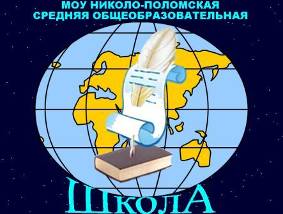     В качестве лодки изображается книга как источник знаний – это символизируетплавание школьной флотилии по Океану Любви, Добра и Знаний,  перо и свиток как символ фундаментальных знаний - исполняют роль мачты и паруса – это отражает приоритетное концептуальное направление деятельности ОУ - работа по развитию одарённости школьников.В 2005 году  школа победила в региональном образовательном форуме в номинации «Одаренные дети» В 2006 году школа стала победителем конкурса Лучших школ, внедряющих инновационные технологии, и получила грант 1млн. рублей по программе ПНПО.     Организационно-педагогическое обеспечение и характеристика учебно-воспитательного процесса:Содержание образования (основное и дополнительное ).Организация образовательного процесса в школе имеет следующие особенности:Со второго класса ведется преподавание иностранного языка (английский, немецкий);Со первого класса в начальном звене изучается курс «Информатика», во сторого -« истоки»;Работает ГПД;Разработана Программа внеклассной работы и дополнительного обучения, включая формы дистанционного обученияВ 8-9 классах осуществляется предпрофильная подготовка учащихся, включающая в себя: информационно-профориентационные курсы, вводно-ознакомительные курсы, проектную деятельность и сопровождающие ее курсы по выбору;В 10-11 осуществляется профильное обучение, состоящее из профильных курсов, элективных курсов и спецкурсов; углубленное изучение различных предметов согласно социальному заказу семьи, образовательным потребностям учащихся;Используются следующие формы учебных занятий: урок, лекция, практикум, семинар, зачет, смотр знаний, защита творческого проекта и др.;Обучение в 1 – 9 классах организовано по четвертям;Обучение в 10 – 11 классах организовано по полугодиям.В школе применяются следующие образовательные технологии:Традиционные; Индивидуальное обучение;Проблемное обучение;Дифференцированное обучение;Модульное обучение.Информационные и коммуникативные технологии;Проектная, исследовательская  деятельность.Соблюдается преемственность в образовании  начального, среднего и старшего звена.Режим работы образовательного учреждения (продолжительность уроков, количество учебных дней в неделю, наличие кружков, секций, клубов, курсов по выбору, элективных курсов, групп продлённого дня)   Начало уроков в 9 часов. Школа работает по шестидневной учебной неделе 5-11 кл, по пятидневной учебной неделе 1-5 класс -  в одну смену. Суббота – короткий день (5 уроков). Воскресенье – выходной день.Продолжительность уроков – 45 минут.Понедельник – передача дежурства по школе, организационные, спортивные и физкультурно-оздоровительные мероприятия.Вторник – интеллектуальные турниры, конкурсы, олимпиады, заседание ШНО.Среда – классные часы, спортивные и физкультурно-оздоровительные мероприятия.Четверг – совещания, семинары, педсоветы, заседания МС, творческих групп родительские собрания.Пятница – вечера, утренники, конкурсы спортивные и физкультурно-оздоровительные мероприятия и др.Домашние задания носят репродуктивный, тренировочный, практический и творческий характер. Организована работа  группы  продлённого дня в начальном звене. Вторая половина дня: индивидуальные консультации, работа кружков, секций, факультативов, коллективные и групповые занятия по психолого-педагогическому развитию детей, общешкольные творческие дела и внеклассные мероприятия. Внеучебная деятельность дополняет учебную и служит средством развития учащихся. В 8-9 классах введена предпрофильная подготовка. Учащиеся 8 класса в I полугодии посещают ориентационно-профориентационные и вводно-ознакомительные курсы, а учащиеся 9 классов посещают курсы по выбору. Во II полугодии ребята 8-9 классов выполняют творческие проекты в рамках предпрофильной подготовки в разновозрастных группах. В 10-11 классах  введено профильное обучение, Реализуются индивидуальные образовательные траектории Предпрофильное  обучение осуществляется в рамках расписания и во второй половине дня.    Сведения об учащихся:В  школе на сегодняшний день 11 классов-комплектов, в которых обучается 141 учащихся из них  в начальной школе – 54 учащихся1 класс – 12 чел,2 класс – 15 чел, 3 класс – 15 чел,4 класс – 12 чел, в средней – 71 учащихся               5 класс – 16 чел,6 класс – 9 чел,7 класс – 11 чел,8 класс – 17 чел,9 класс –   18 чел,в старшей – 16 учащихся10 класс – 6 чел,11 класс – 10 чел.    За последние годы наблюдается уменьшение численности учащихся, что связано с общей демографической ситуацией.2.4. Характеристика педагогических кадровВ школе работают 20 педагогов (мужчины- 3 ). Из них 17 человек  имеют высшее образование, 3- имеют среднее специальное образование	Звание «Заслуженный учитель» имеют – 1 педагог. Отличники просвещения РФ – 2 человека ,   имеют высшую квалификационную категорию - 10 человек, первую категорию – 6 человека , 3- учителей имеют  соответствие занимаемой должности «Учитель», 1- не имеет категории.Сведения о материально-технической базе:   Здание школы построено в 1993 году полностью оборудовано для обучения, воспитания и развития учащихся.  Представляет собой комплекс учебных кабинетов,  оснащенных учебно-методическим комплексом, необходимым для реализации стандартов образования, углубленного изучения различных предметных областей. Школа имеет центральное отопление, водоснабжение,  канализацию, люминесцентное освещение, столовую на 90 посадочных мест, медицинский и процедурный  кабинет, библиотеку, оснащенную бумажными и электронными носителями информации, спортивный зал, комбинированную мастерскую,  спортивную площадку, пришкольный участок площадью  для выращивания овощей, зону для реализации различных творческих проектов учащихся, связанных с дизайном, краеведением, цветоводством.Техническое оснащение Для организации учебно-воспитательного процесса в школе имеется 17 предметных кабинетов, из них 4 кабинета начальных классов. Два кабинета оборудованы компьютерами (информатика и мультимедийный кабинет) Все компьютеры мультимедийного кабинета и кабинета информатики. Большинство компьютеров в учебных кабинетах  объединены в единую сеть и имеют выход к ресурсам  сети   Интернет. Медиатека в школьной библиотеке содержит 200 наименований электронных образовательных изданий  Компьютеры установлены во всех учебных кабинетах, имеется в достаточном количестве оргтехника.